إستمارة الترقية العلمية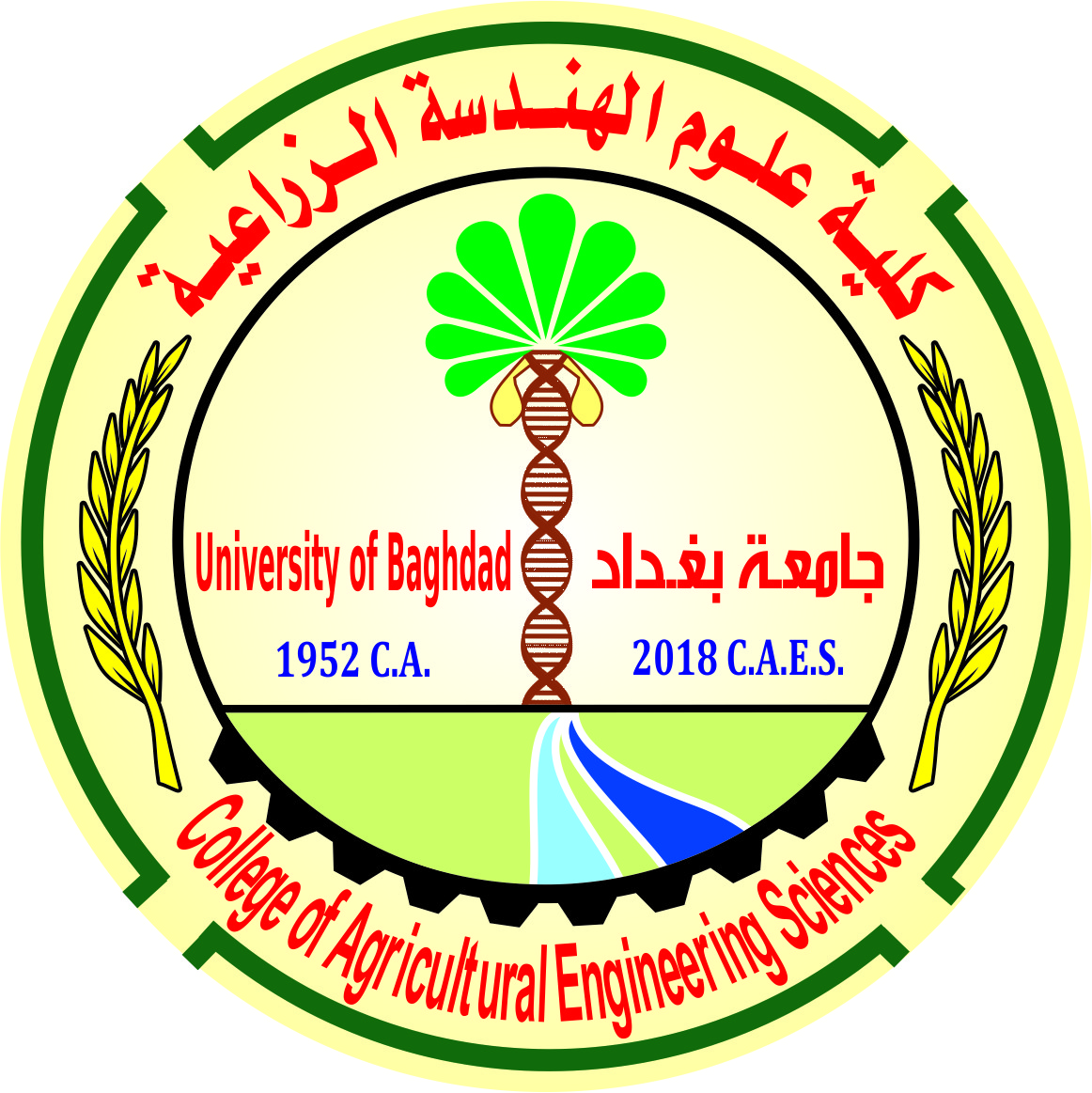 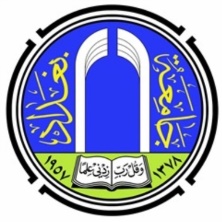 أولاʺ: معلومات التحصيل العلمي و طلب الترقية ثانياʺ: الدوراتثالثاʺ: أبحاث الترقية السابقةرابعاʺ: نتاجات الترقية الحاليةخامساʺ: الوظائف التي مارسهاسادساʺ: الجهود التدريسية سابعاʺ: النشاطات الآخرى (عضوية اللجان، الحلقات الدراسية، المؤتمرات، الندوات و الورش، النشاطات الإجتماعية.... وغيرها)ثامناʺ: الإشراف على الدراسات العلياعاشراʺ: المعدل العام لتقييم الأداءاحد عشر: توصية رئيس القسمالتوصية النهائيةإقـــــــــــــــــــــــــــــــــــــرار    اني  (                         )،أقر بأن بحوثي التي تقدمت بها لنيل الترقية العلمية ﺇلى مرتبة (               )، غير مقتبسة أو مأخوذة أو مستلة من شبكة المعلومات الدولية ( الانترنيت) أو من المجلات العلميةأو الأطاريح والبحوث وكل ما له علاقة بالحقوق الفكريةللآخرين.  واذا ثبت خلاف ذلك، فإني أتحمل إحالة ملفي ﺇلى هيئة النزاهة و جميع  التبعات المترتبة على هذا الإجراء حتى بعد نيل الترقية العلمية. علما أن لجنة الترقيات العلمية غير ملزمة بقبول بحوث منشورة في مجلات غير علمية وغير متخصصة وغير محكّمة لاغراض الترقية.التوقيع:الأسم الثلاثي :المرتبة العلمية:العنوان :التاريخ:ملاحظة :	هذه الاستمارة تملأ من قبل طالب الترقية ويصادق عليها القسم وترفع ﺇلى لجنة الترقيات الفرعية في الكلية أو المعهد أو المركز، والتي تستخدم المعلومات الواردة فيها لملىء استمارة خلاصة الترقية التي سترفع ﺇلى مجلس الكلية للمصادقة عليها ومن ثم رفعها ﺇلى الجامعة.جامعة بغداد -  كلية الزراعة - لجنة الترقيات العلميةالاسم الرباعيالتحصيل العلمي  التحصيل العلمي  المرتبة العلميةالمرتبة المطلوبةالمرتبة المطلوبةالاختصاص العام الاختصاص الدقيق / المسار البحثيالاختصاص الدقيق / المسار البحثيالقسم / الفرع  العلمي  الشهادات الجامعيةالشهادات الجامعيةالشهادات الجامعيةالشهادات الجامعيةالشهادات الجامعيةالشهادات الجامعيةالشهادات الجامعيةالبكلوريوسالبكلوريوسالبكلوريوسالبكلوريوسالبكلوريوسالبكلوريوسالبكلوريوسالجامعةالكليةالقسم  القسم  القسم  القسم  السنةالماجستيرالماجستيرالماجستيرالماجستيرالماجستيرالماجستيرالماجستيرالجامعةالكليةالقسم  القسم  القسم  القسم  السنةعنوان الرسالة باللغة العربيةعنوان الرسالة باللغة الانكليزيةاسم المشرفالدكتوراهالدكتوراهالدكتوراهالدكتوراهالدكتوراهالدكتوراهالدكتوراهالجامعةالكليةالقسم  القسم  القسم  القسم  السنةعنوان الأطروحة باللغة العربيةعنوان الأطروحة باللغة الانكليزيةاسم المشرفشهادات اخرىشهادات اخرىشهادات اخرىشهادات اخرىشهادات اخرىشهادات اخرىشهادات اخرىتاريخ آخر ترقية (أو تعين أو نقل )تاريخ أكمال المدة القانونية للترقيةتاريخ أكمال المدة القانونية للترقيةتاريخ تقديم الطلب  تاريخ الاستحقاق الفعلي للترقية تاريخ الاستحقاق الفعلي للترقية الدورةتاريخهاالأمر الإداريالملاحظاتالتأهيل التربويالابحات المعتمدة في الترقية السابقةالابحات المعتمدة في الترقية السابقةالابحات المعتمدة في الترقية السابقةالابحات المعتمدة في الترقية السابقةتعنوان البحثتفاصيل النشرالملاحظاتتعنوان النتاجمنفرد أو مشتركأسماء الباحثين المشاركين تسلسل طالب الترقيةمعلومات النشر تعنوان الوظيفةجهة العملفترة العمل / من - الىتأسم المادة الدراسيةالمرحلةالجامعة / الكلية / القسمتعنوان النشاطالتفاصيلالجامعة / الكلية / القسمتأسم الطالبعنوان الرسالة / الأطروحةالدرجة العلمية و تاريخهاالسنة الدراسيةالمعدل %الملاحظاتالدرجة النهائية لمعدل تقييم الأداء الدرجة النهائية لمعدل تقييم الأداء الدرجة النهائية لمعدل تقييم الأداء الدرجة النهائية لمعدل تقييم الأداء (      )  %(معدل جميع الدرجات)(      )  %(معدل جميع الدرجات)(      )  %(معدل جميع الدرجات)(      )  %(معدل جميع الدرجات)(      )  %(معدل جميع الدرجات)تالسنةالدراسية الفصلالدراسيمستوى التدريسوالكفاءةحضور الندواتواجتماعاتالقسمأداء الواجباتوالمسؤولياتالتي تعهد إليهالتعاون معمنتسبيالقسمالعلاقة العلميةوالتربوية معالطلبةاسم وتوقيعرئيسالقسم123أسم رئيس القسمالمرتبة العلميةالتوصيةالتاريخالتوقيعأوصي (لا أوصي) بالترقية